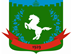 ТОМСКАЯ ОБЛАСТЬТОМСКИЙ РАЙОНСОВЕТ ЗОНАЛЬНЕНСКОГО СЕЛЬСКОГО ПОСЕЛЕНИЯРЕШЕНИЕ №31п. Зональная Станция		  «27» октября2021г.20-е очередное собраниеV -ого созываО внесении изменений и дополнений в Решение №47 от 09.12.2020 года «Об утверждении бюджета Зональненского сельского поселения на 2021 год и на плановый период 2022 и 2023 годов во втором чтении» 	Рассмотрев проект о внесении изменений в решение Совета Зональненского сельского поселения от 09.12.2020г. №47 «Об утверждении бюджета Зональненского сельского поселения на 2021-2023гг. во втором чтении», разработанный Администрацией Зональненского сельского поселения и представленный Главой Зональненского сельского поселения, в соответствии с Уставом муниципального образования «Зональненское сельское поселение», проведя процедуру открытого голосования,Совет Зональненского сельского поселения РЕШИЛ: Внести изменения и дополнения в Решение от 09.12.2020 г. №47 «Об утверждении бюджета Зональненского сельского поселения на 2021-2023гг. во втором чтении» согласно приложениям.2.	Опубликовать настоящее Решение в печатном издании «Информационный бюллетень Зональненского сельского поселения» и на официальном сайте муниципального образования «Зональненское сельское поселение» в информационно – телекоммуникационной сети «Интернет» http://www.admzsp.ru.Председатель Совета Зональненского			сельского поселения 				Е.А. КоноваловаГлава поселения           (Глава Администрации)                                       				Е.А. КоноваловаПриложение 1 к Решению Совета Зональненского сельского поселения от «27» октября 2021г. №31Пункт 1 решения Совета Зональненского сельского поселения от 09 декабря 2020 года № 47  «О бюджете Зональненского сельского поселения на 2021-2023гг. во втором чтении» изложить в новой редакции:2. Утвердить основные характеристики бюджета Зональненского сельского поселения на 2021 год и на плановый период 2022 и 2023 годов:-по доходам: 2021 год в сумме -  42199,2 тыс. руб.; 2022 год – 36110,1 тыс. руб.; 2023 год – 40550,7 тыс. руб.- по  расходам 2021год в сумме – 46492,0 тыс. руб.; 2022 год – 36110,1 тыс. руб.; 2023 год – 40550,7 тыс. руб.Дефицит (профицит) бюджета поселения на 2021 год в сумме –4 292,8 руб; 2022 год- 0,0 руб; 2023 год - 0,0 руб;14.1. Акцизов на автомобильный и прямогонный бензин, дизельное топливо, моторные масла для дизельных и (или) карбюраторных (инжекторных) двигателей, производимых на территории Российской Федерации - на 2021 год -2048,8 тыс.руб. 2022 год -2129,5тыс.руб; 2023 год-2341,7тыс.руб.Земельный налог на 2021 год -2570,6тыс.руб.; Иной межбюджетный трансферт на капитальный ремонт и (или) ремонт автомобильных дорог общего пользования местного  значения в границах муниципальных районов на 2021 год -2670,5 тыс.руб тыс. руб.;Остатки прошлых лет-515,0 тыс.руб.Утвердить объем бюджетных ассигнований дорожного фонда Томского района на 2021 год в сумме 7804,9 тыс. руб.3.	Приложение 5 к Решению Совета Зональненского сельского от 09.12.2020г. №47 «Об утверждении бюджета Зональненского сельского поселения на 2021-2023гг. во втором чтении» изложить в редакции согласно приложению 2 к настоящему Решению.Приложение 2 к решениюСовета Зональненского сельского поселенияот «27» октября 2021г. №31Приложение2к  решению Совета от «09» декабря 2020г. №47 Объем поступления доходов бюджета Зональненского сельского поселения на 2021 год и плановый  период 2022-2023 годовПриложение 3 к решениюСовета Зональненского сельского поселенияот «27» октября 2021г. №31Приложение 5к решению Советаот «09» декабря 2020г. №47  Распределение бюджетных ассигнований по разделам, подразделам, целевым статьям (группам и подгруппам)  видов расходов  классификации расходов бюджета в ведомственной структуре расходов бюджета Зональненского сельского поселения  на 2021годи плановый период 2022 и 2023 годов  (тысяч рублей, далее - тыс.руб.)Приложение 3к решению	Приложение 4к решениюСовета Зональненского сельского поселенияот «27» октября 2021г. №31Приложение 6к  решению Совета от «09» декабря 2020г. №47       Объем межбюджетных трансфертов, получаемых бюджетом Зональненского сельского поселения из бюджета Томского района в 2021 годуи плановый период 2022 и 2023 годов	(тыс. руб.)Код бюджетной классификацииНаименование доходовСумма в 2021годуСумма в 2022 годуСумма в 2023  году42199,236110,140550,7000 100 00000 00 0000 000Налоговые и неналоговые доходы20583,223462,127839,8Налоговые доходы19545,223138,427516,0182 101 02000 01 0000 110Налог на доходы физических лиц5381,45742,06155,4100 103 02000 01 0000 110Доходы от оплаты акцизов по подакцизным товарам (продукции), производимым на территории Российской Федерации2048,82129,52341,7182 105 03010 01 1000 110Единый сельскохозяйственный налог53,053,053,0182 106 01030 10 0000 110Налог на имущество физических лиц3992,06813,010229,0182 106 06000 10 0000 110Земельный налог8070,08400,98736,9Неналоговые доходы1038,0323,7323,8933 111 009045 10 0000 120Прочие поступления от использования имущества, находящегося в собственности поселений180,0180,0180,0933 111 0503510.0001.120Доходы от сдачи в аренду имущества, находящегося в оперативном управлении органов управления сельских поселений и созданных ими учреждений (за исключением имущества муниципальных бюджетных и автономных учреждений)92,092,092,0933 111 0532510.0000.120Плата по соглашениям об установлении сервитута, заключенным органами местного самоуправления сельских поселений, государственными или муниципальными предприятиями либо государственными или муниципальными учреждениями в отношении земельных участков, находящихся в собственности сельских поселений6,8933 1 16 10031 10 0000 140Возмещение ущерба при возникновении страховых случаев, когда выгодоприобретателями выступают получатели средств бюджета сельского поселения94,400933 111 0503510.0002.120Доходы от сдачи в аренду имущества, находящегося в оперативном управлении органов управления сельских поселений и созданных ими учреждений (за исключением имущества муниципальных бюджетных и автономных учреждений)50,050,050,0933 117 01050 10 0000 180Прочие неналоговые поступления1,61,71,8933 11402053100000410Доходы от реализации иного имущества, находящегося в собственности сельских поселений (за исключением имущества муниципальных бюджетных и автономных учреждений, а также имущества муниципальных унитарных предприятий, в том числе казенных), в части реализации основных средств по указанному имуществу613,20,00,0000 200 00000 00 0000000Безвозмездные поступления21616,012648,012710,9НаименованиеКВСРКФСРЦСРВРСумма в 2021годуСумма в 2022 годуСумма в 2023 годуВ С Е Г О46492,036110,140550,7Администрация Зональненского сельского поселения93346492,036110,140538,7Общегосударственные вопросы93301009891,08909,19094,1Функционирование высшего должностного лица субъекта Российской Федерации и муниципального образования93301021167,21167,21167,2Функционирование высшего должностного лица субъекта Российской Федерации и муниципального образования93301021167,21167,21167,2Непрограммное направление расходов933010299000000001167,21167,21167,2Руководство и управление в сфере установленных функций органов государственной власти субъектов Российской Федерации  и органов местного самоуправления933010299001000001167,21167,21167,2Расходы на выплаты персоналу в целях обеспечения выполнения функций государственными (муниципальными) органами, казенными учреждениями, органами управления государственными внебюджетными фондами933010299001000001001167,21167,21167,2Расходы на выплаты персоналу государственных (муниципальных) органов933010299001000001201167,21167,21167,2Функционирование Правительства Российской Федерации, высших исполнительных органов государственной власти субъектов Российской Федерации, местных администраций93301047269,37241,97226,9Непрограммное направление расходов933010499000000007269,37241,97226,9Руководство и управление в сфере установленных функций органов государственной власти субъектов Российской Федерации  и органов местного самоуправления933010499001000007269,37241,97226,9Расходы на выплаты персоналу в целях обеспечения выполнения функций государственными (муниципальными) органами, казенными учреждениями, органами управления государственными внебюджетными фондами933010499001000001004629,04629,04629,0Расходы на выплаты персоналу государственных (муниципальных) органов933010499001000001204629,04629,04629,0Закупка товаров, работ и услуг для обеспечения государственных (муниципальных) нужд933010499001000002002601,72580,92565,9Иные закупки товаров, работ и услуг для обеспечения государственных (муниципальных) нужд933010499001000002402601,72580,92565,9Иные бюджетные ассигнования9330104990010000080038,532,032,0Уплата налогов, сборов и иных платежей9330104990010000085038,532,032,0Резервные фонды93301110,0200,0200,0Непрограммное направление расходов933011199000000000,0200,0200,0Резервные фонды местных администраций933011199000007000,0200,0200,0Фонд непредвиденных расходов Администрации поселения933011199000007300,0100,0100,0Иные бюджетные ассигнования933011199000007308000,0100,0100,0Резервные средства933011199000007308700,0100,0100,0Резервный фонд Администрации поселения по предупреждению и ликвидации чрезвычайных ситуаций и последствий стихийных бедствий933011199000007400,0100,0100,0Иные бюджетные ассигнования933011199000007408000,0100,0100,0Резервные средства933011199000007408700,0100,0100,0Другие общегосударственные вопросы93301131454,5300,0500,0Непрограммное направление расходов933011399000000001454,5120,0500,0Выполнение других обязательств государства93301139900000120659,9120,0320,0Закупка товаров, работ и услуг для обеспечения государственных (муниципальных) нужд93301139900000120200347,1120,0320,0Иные закупки товаров, работ и услуг для государственных (муниципальных) нужд93301139900000120240347,1120,0320,0Иные бюджетные ассигнования93301139900000120800435,40,00,0Уплата налогов, сборов и иных платежей93301139900000120850435,40,00,0Расходы на обеспечение мероприятий по профилактике правонарушений93301139900000122187,8180,0180,0Закупка товаров, работ и услуг для обеспечения государственных (муниципальных) нужд93301139900000122200187,8180,0180,0Иные закупки товаров, работ и услуг для обеспечения государственных (муниципальных) нужд93301139900000122240187,8180,0180,0Резервные фонды местных Администраций93301139900000700180,00,00,0Фонд непредвиденных расходов Администрации Томского района9330113990000071080,00,00,0Социальное обеспечение и иные выплаты населению9330113990000071030080,00,00,0Иные выплаты населению9330113990000071036080,00,00,0Фонд непредвиденных расходов Администрации поселения93301139900000730100,00,00,0Социальное обеспечение и иные выплаты населению93301139900000730300100,00,00,0Иные выплаты населению93301139900000730360100,00,00,0Исполнение судебных актов93301139900300000304,20,00,0Иные бюджетные ассигнования9330113990030000080089,00,00,0Исполнение судебных актов9330113990030000085089,00,00,0Иные бюджетные ассигнования93301139900300000800215,2Исполнение судебных актов93301139900300000830215,2Основное мероприятие «Формирование благоприятной  социальной  среды Томского  района»93901137638600000327,1Организация перевозок тел (останков) умерших или погибших в места проведения патологоанатомического  вскрытия судебно-медицинской экспертизы93901137638600010327,1Закупка  товаров,  работ  и  услуг  для  государственных (муниципальных) нужд93901137638600010200327,1Иные  закупки  товаров,  работ  и  услуг  для  обеспечения государственных (муниципальных)  нужд93901137638600010240327,1Национальная оборона9330200569,9576,0599,2Мобилизационная и вневойсковая подготовка9330203569,9576,0599,2Муниципальная программа "Эффективное управление муниципальными финансами 93302037300000000569,9576,0599,2Подпрограмма "Совершенствование межбюджетных отношений в Томском районе"93302037310000000569,9576,0599,2Основное мероприятие "Обеспечение осуществления в муниципальных образованиях Томского района передаваемых Российской Федерацией органам местного самоуправления полномочий по первичному воинскому учету на территориях, где отсутствуют военные комиссариаты"93302037310051180569,9576,0599,2Осуществление первичного воинского учета на территориях, где отсутствуют военные комиссариаты93302037318151180569,9576,0599,2Расходы на выплаты персоналу в целях обеспечения выполнения функций государственными (муниципальными) органами, казенными учреждениями, органами управления государственными внебюджетными фондами93302037318151180100547,8547,8547,8Расходы на выплаты персоналу государственных (муниципальных) органов93302037318151180120547,8547,8547,8Закупка товаров, работ и услуг для обеспечения государственных (муниципальных) нужд9330203731815118020022,128,251,4Иные закупки товаров, работ и услуг для обеспечения государственных (муниципальных) нужд9330203731815118024022,128,251,4Национальная безопасность и правоохранительная деятельность9330300140,0150,0150,0Защита населения и территории от чрезвычайных ситуаций природного и техногенного характера, гражданская оборона9330309140,0150,0150,0Непрограммное направление расходов93303099900000000140,0150,0150,0Мероприятия по предупреждению и ликвидации последствий чрезвычайных ситуаций и стихийных бедствий93303099900000200140,0150,0150,0Закупка товаров, работ и услуг для обеспечения государственных (муниципальных) нужд93303099900000200200140,0150,0150,0Иные закупки товаров, работ и услуг для обеспечения государственных (муниципальных) нужд93303099900000200240140,0150,0150,0Национальная экономика93304007934,92529,52741,7Дорожное хозяйство (дорожные фонды)93304097804,92129,52341,7Непрограммное направление расходов933040999000000007804,92129,52341,7Дорожное хозяйство933040999000004004963,62129,52341,7Содержание автомобильных дорог в границах населенных пунктов933040999000004114253,81529,51741,7Закупка товаров, работ и услуг для обеспечения государственных (муниципальных) нужд933040999000004112004253,81529,51741,7Иные закупки товаров, работ и услуг для обеспечения государственных (муниципальных) нужд933040999000004112404253,81529,51741,7Капитальный ремонт (ремонт) автомобильных дорог в границах населенных пунктов93304099900000412740,8600,0600,0Закупка товаров, работ и услуг для государственных (муниципальных) нужд93304099900000412200740,8600,0600,0Иные закупки товаров, работ и услуг для обеспечения государственных (муниципальных) нужд93304099900000412240740,8600,0600,0«Софинансирование ремонта автомобильных дорог общего пользования местного значения в границах муниципальных районов»933040999000S0910139,80,00,0Закупка товаров, работ и услуг для обеспечения государственных (муниципальных) нужд933040999000S0910200139,80,00,0Иные закупки товаров, работ и услуг для обеспечения государственных (муниципальных) нужд933040999000S0910240139,80,00,0Муниципальная программа "Формирование современной среды и архитектурного облика Томского района"933040980000000002670,50,00,0Подпрограмма "Развитие дорожной деятельности и обеспечение транспортной доступности Томского района"933040980100000002670,50,00,0Основное мероприятие "Капитальный ремонт и (или) ремонт автомобильных дорог общего пользования местного значения в границах муниципального образования "Томский район"93304098018200002670,50,00,0Капитальный ремонт и (или) ремонт автомобильных дорог общего пользования местного значения за счет областного бюджета933040980182409302670,50,00,0Закупка товаров, работ и услуг для обеспечения государственных (муниципальных) нужд933040980182409302002670,50,00,0Иные закупки товаров, работ и услуг для обеспечения государственных (муниципальных) нужд933040980182409302402670,50,00,0Другие вопросы в области национальной экономики9330412130,0400,0400,0Мероприятия в области строительства, архитектуры и градостроительства93304129900000421130,0400,0400,0Закупка товаров, работ и услуг для государственных (муниципальных) нужд93304129900000421200130,0400,0400,0Иные закупки товаров, работ и услуг для обеспечения государственных (муниципальных) нужд93304129900000421240130,0400,0400,0Жилищно-коммунальное хозяйство933050014627,917301,821310,0Поддержка жилищного хозяйства93105019900000000170,0380,0380,0Непрограмное направление расходов93105019900000000170,0380,0380,0Мероприятия в области жилищного хозяйства93105019900000510170,0380,0380,0Взносы на капитальный ремонт жилых и нежилых помещений в многоквартирных домах, находящихся в муниципальной собственности93105019900000511170,0180,0180,0Закупка товаров, работ и услуг для государственных (муниципальных) нужд93105019900000511200170,0180,0180,0Иные закупки товаров, работ и услуг для обеспечения государственных (муниципальных) нужд93105019900000511240170,0180,0180,0Прочие мероприятия в области жилищного хозяйства933050199000005120,0200,0200,0Закупка товаров, работ и услуг для обеспечения государственных (муниципальных) нужд933050199000005122000,0200,0200,0Иные закупки товаров, работ и услуг для обеспечения государственных (муниципальных) нужд933050199000005122400,0200,0200,0Иные бюджетные ассигнования933050199000005128000,00,00,0Уплата налогов, сборов и иных платежей933050199000005128500,00,00,0Коммунальное хозяйство93305021389,82605,01875,0Непрограммное направление расходов933050299000000001389,82605,01875,0Мероприятия в области коммунального хозяйства933050299000005201389,82605,01875,0Капитальный ремонт (ремонт) объектов коммунального хозяйства93305029900000521460,52000,01270,0Закупка товаров, работ и услуг для обеспечения государственных (муниципальных) нужд93305029900000521200460,52000,01270,0Иные закупки товаров, работ и услуг для обеспечения государственных (муниципальных) нужд93305029900000521240460,52000,01270,0Прочие мероприятия в области жилищного хозяйства93305029900000522929,4605,0605,0Закупка товаров, работ и услуг для обеспечения государственных (муниципальных) нужд93305029900000522200929,4605,0605,0Иные закупки товаров, работ и услуг для обеспечения государственных (муниципальных) нужд93305029900000522240929,4605,0605,0Благоустройство933050313068,114316,819055,0Непрограммное направление расходов9330503990000000013068,114316,819055,0Благоустройство9330503990000053013068,114316,819055,0Уличное освещение 933050399000005314553,84200,04400,0Закупка товаров, работ и услуг для обеспечения государственных (муниципальных) нужд933050399000005312004553,84200,04400,0Иные закупки товаров, работ и услуг для обеспечения государственных (муниципальных) нужд933050399000005312404553,84200,04400,0Организация и содержание мест захоронения93305039900000533273,0312,0288,0Закупка товаров, работ и услуг для обеспечения государственных (муниципальных) нужд93305039900000533200273,0312,0288,0Иные закупки товаров, работ и услуг для обеспечения государственных (муниципальных) нужд93305039900000533240273,0312,0288,0Прочие мероприятия по благоустройству933050399000005348241,39804,814367,0Закупка товаров, работ и услуг для обеспечения государственных (муниципальных) нужд933050399000005342008241,39804,814367,0Иные закупки товаров, работ и услуг для обеспечения государственных (муниципальных) нужд933050399000005342408241,39804,814367,0Культура и кинематография93308006619,23828,43828,4Культура93308016619,23828,43828,4Непрограммное направление расходов93308016619,23828,43828,4Учреждения культуры и мероприятия в сфере культуры933080199000008004408,23757,23757,2Расходы на обеспечение деятельности сельских домов культуры933080199000008104408,23757,23757,2Предоставление субсидий бюджетным, автономным учреждениям и иным некоммерческим организациям933080199000008106004408,23757,23757,2Субсидии бюджетным учреждениям 933080199000008106104408,23757,23757,2Предоставление субсидий бюджетным, автономным учреждениям и иным некоммерческим организациям9330801761814066060071,271,271,2Субсидии бюджетным учреждениям 9330801761814066061071,271,271,2Муниципальная программа "Социальное развитие Томского района на 2016-2020 годы"933080176000000002109,80,00,0Подпрограмма "Развитие культуры, искусства и туризма на территории муниципального образования "Томский район"933080176100000002109,80,00,0Основное мероприятие "Развитие профессионального искусства и народного творчества"933080176181000002109,80,00,0Предоставление субсидий бюджетным, автономным учреждениям и иным некоммерческим организациям933080176181406506002109,80,00,0Субсидии бюджетным учреждениям 933080176181406506102109,80,00,0Непрограммное направление расходов933080199002000030,00,00,0 Резервные фонды исполнительного органа государственной власти субъекта Российской Федерации933080199002000030,00,00,0Предоставление субсидий бюджетным, автономным учреждениям и иным некоммерческим организациям933080199002000060030,00,00,0 Субсидии бюджетным учреждениям933080199002000061030,00,00,0 Социальная политика93310005158,62279,02279,0Социальное обеспечение населения9331003200,0200,0200,0Непрограммное направление расходов93310039900000000100,0100,0100,0Оказание помощи в ремонте и (или) переустройстве жилых помещений граждан, не состоящих на учете в качестве нуждающихся в улучшении жилищных условий и не реализовавших свое право на улучшение жилищных условий за счет средств федерального и областного бюджетов в 2009 и последующих годах, из числа: участников и инвалидов Великой Отечественной войны 1941-1945 годов; тружеников тыла военных лет; лиц, награжденных знаком "Жителю блокадного Ленинграда"; бывших несовершеннолетних узников концлагерей, вдов погибших участников Великой Отечественной войны  1941-1945 годов, не вступивших в повторный брак93310037638240710100,0100,0100,0Социальное обеспечение и иные выплаты населению93310037638240710300100,0100,0100,0Иные выплаты населению93310037638240710360100,0100,0100,0Непрограммное направление расходов93310039900000000100,0100,0100,0Софинансирование на оказание помощи в ремонте и (или) переустройстве жилых помещений 933100399000S0710100,0100,0100,0Социальное обеспечение и иные выплаты 933100399000S0710300100,0100,0100,0Иные выплаты населению933100399000S0710360100,0100,0100,0Охрана семьи и детства93310044914,62079,02079,0Муниципальная программа "Социальное развитие Томского района на 2016-2020 годы"933100476000000002637,12079,02079,0Подпрограмма "Социальная защита населения Томского района"933100476300000002637,12079,02079,0Основное мероприятие "Предоставление жилых помещений детям-сиротам и детям, оставшимся без попечения родителей, лицам из их числа по договорам найма специализированных жилых помещений"933100476381000002637,12079,02079,0Предоставление жилых помещений детям-сиротам и детям, оставшимся без попечения родителей, лицам из их числа по договорам найма специализированных жилых помещений933100476381408202637,12079,02079,0Капитальные вложения в объекты государственной (муниципальной) собственности933100476381408204002637,12079,02079,0Бюджетные инвестиции на приобретение объектов недвижимого имущества в государственную (муниципальную) собственность933100476381408204102637,12079,02079,0Непрограммное направление расходов933100499000000002277,50,00,0Исполнение судебных актов933100499003000002277,50,00,0Бюджетные инвестиции на приобретение объектов недвижимого имущества в государственную (муниципальную) собственность933100499003000002277,50,00,0Другие вопросы в области социальной политики930100644,00,00,0Муниципальная программа «Социальное развитие Томского района»9301006760000000044,00,00,0Подпрограмма «Повышение качества жизни отдельных категорий жителей и формирование благоприятной социальной среды Томского района»9301006763000000044,00,00,0Основное мероприятие «Повышение качества жизни граждан старшего поколения Томского района»9301006763840000044,00,00,0Предоставление субсидий бюджетным, автономным учреждениям и иным некоммерческим организациям9301006763840000020044,00,00,0Субсидии бюджетным учреждениям9301006763840000024044,00,00,0Физическая культура и спорт9331100436,3536,3536,3Физическая культура и спорт9331101436,3436,3436,3Непрограммное направление расходов9331101436,3406,3406,3Обеспечение условий для развития физической культуры и массового спорта9331101762P540008406,3406,3406,3Предоставление субсидий бюджетным, автономным учреждениям и иным некоммерческим организациям9331101762P540008600406,3406,3406,3Субсидии бюджетным учреждениям 9331101762P54000861030,030,030,0Софинансирование  на обеспечение условий для развития физической культуры и массового спорта9331101990P5S000830,030,030,0Предоставление субсидий бюджетным, автономным учреждениям и иным некоммерческим организациям9331101990P5S000860030,030,030,0Субсидии бюджетным учреждениям 9331101990P5S000961030,0100,0100,0Массовый спорт933110299000000000,0100,0100,0Непрограммное направление расходов933110299000009000,0100,0100,0Физкультурно-оздоровительная работа и спортивные мероприятия933110299000009100,0100,0100,0Мероприятия в области спорта и физической культуры933110299000009102000,0100,0100,0Закупка товаров, работ и услуг для обеспечения государственных (муниципальных) нужд933110299000009102400,0100,0100,0Субсидии бюджетным учреждениям93314001114,20,00,0Межбюджетные трансферты бюджетам субъектов Российской федерации и муниципальных образований общего характера93314031114,20,00,0Прочие межбюджетные трансферты бюджетам субъектов Российской Федерации и муниципальных образований общего характера933140399000000001114,20,00,0Иные межбюджетные трансферты933140399000005371114,20,00,0Межбюджетные трансферты бюджетам муниципальных районов из бюджетов поселений на осуществление полномочий по определению поставщиков933140399000005375001114,20,00,0Межбюджетные трансферты933140399000005375401114,20,00,0Наименование показателейОбъем на 2021 годОбъем на 2022 годОбъем на 2023 год12Безвозмездные поступления от других бюджетов бюджетной системы Российской Федерации21616,012648,012710,9Субвенция:2648,926552678,2На осуществление полномочий по первичному воинскому учету на территориях, где отсутствуют военные комиссариаты569,9576,0599,2Субвенция на предоставление жилых помещений детям-сиротам и детям, оставшимся без попечения родителей, лицам из их числа по договорам найма специализированных жилых помещений2637,12079,02079,0Субсидии:477,5477,5477,5На оплату труда руководителям и специалистам муниципальных учреждений культуры и искусства, в части выплаты надбавок и доплат к тарифной ставке (должностному окладу)71,271,271,2На обеспечение условий для развития физической культуры и массового спорта406,3406,3406,3Иной межбюджетный трансферт8235,8100,0100,0Иной межбюджетный трансферт на капитальный ремонт и (или) ремонт автомобильных дорог общего пользования местного  значения в границах муниципальных районов2670,50,00,0Иной межбюджетный трансферт на исполнение судебных актов по обеспечению жилыми помещениями детей-сирот и детей, оставшихся без попечения родителей, а также лиц из их числа, для обеспечения Хачатурову Т.Ю. жилым помещением2277,50,00,0На оказание помощи в ремонте и (или) переустройстве жилых помещений граждан, не стоящих на учете в качестве нуждающихся в улучшении жилищных условий и не реализовавших свое право на улучшение жилищных условий за счет средств федерального и областного бюджетов в 2009 и последующих годах,  из числа: участников и инвалидов  ВОВ 1941-1945 годов; тружеников тыла военных лет; лиц, награжденных знаком "Жителю блокадного Ленинграда"; бывших несовершеннолетних узников концлагерей; вдов погибших (умерших) участников ВОВ 1941-1945годов, не вступивших в повторный брак100,0100,0100,0На покрытие расчетного финансового разрыва (на уплату налога на имущество)273,00,00,0Иной межбюджетный трансферт за счет средств фонда непредвиденных расходов Администрации Томского района на осуществление выплаты единовременного характера Зырянову Р.И., зарегистрированному и проживающему по адресу: Томская область, Томский район, п. Зональная Станция, ул. Молодежная д. кв.150,0Иной межбюджетный трансферт  на  достижение целевых  показателей по плану мероприятий ("дорожной карте")2109,80,00,0Иной межбюджетный трансферт на Повышение фонда оплаты труда работников, подпадающие под реализацию Указов Президента Российской Федерации651,00,00,0Иной межбюджетный трансферт на укрепление материально-технической базы учреждений культуры30,00,00,0Иной межбюджетный трансферт за счет средств фонда непредвиденных расходов Администрации Томского района на осуществление выплаты единовременного характера Колесник В.В., зарегистрированному и проживающему по адресу: Томская область, Томский район, п. Зональная Станция, ул.Солнечная  д.21б кв.4630,00,00,0на "Повышение качества жизни граждан старшего поколения Томского района"44,00,00,0На организацию перевозок тел (останков) умерших или погибших в места проведения патологоанатомического  вскрытия судебно-медицинской экспертизы327,10,00,0Дотации:9368,69415,59455,2На покрытие расчетного финансового разрыва9368,69415,59455,2